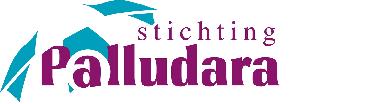 Privacyreglement verwerking leerling-gegevens Januari 2015Stichting PalludaraBestuurder: Dhr. Joop FortuinAdres: Roodhemsterweg 7, 8651 CVPlaats IJlst Telefoon: 0515-439248E-Mail: info@palludara.nlWebsite: www.palludara.nlInleiding Op 19 november 2003 heeft de ondertekening plaatsgevonden (door de onderwijssector en de minister van OCW) van het convenant ’Bescherming leerling-, deelnemer- en studentgegevens op de scholen en instellingen’. Het convenant komt voort uit een wens van de Eerste kamer tijdens de bespreking van de wet op het onderwijsnummer om extra aandacht te besteden aan de bescherming van de persoonsgegevens van leerlingen nu er een persoonsgebonden nummer aan de administratie wordt toegevoegd.In het convenant is met de organisaties voor bestuur en management afgesproken zorg te dragen voor het opstellen van een modelreglement per onderwijssector, dat per school- of instelling kan worden gebruikt voor de wijze van omgaan met de op de school of instelling aanwezige leerlingengegevens (artikel 4 convenant). Een aantal organisaties voor bestuur en management in het PO en VO, te weten Besturenraad, Bond KBO en Bond KBVO, Concent, VBS, VGS en VOS/ABB, hebben gezamenlijk de oorspronkelijke versie van het modelprivacyreglement opgesteld. Het model is ter toetsing voorgelegd aan het College Bescherming Persoonsgegevens. Het model wordt van tijd tot tijd geactualiseerd. Stichting Palludara  heeft het modelprivacyreglement als basis genomen voor het beleid t.a.v. het omgaan met vertrouwelijke en privacygevoelige leerling-gegevens. Stichting Palludara heeft in het kader van informatiebeveiliging dan ook een aantal initiatieven genomen om voor een “passend beveiligingsniveau” te zorgen. Zo zijn er procedures voor gegevensopslag, verwerking en uitwisseling ontwikkeld en is de toegang tot vertrouwelijke digitale en fysieke leerling-gegevens beveiligd. Tevens worden de medewerkers structureel voorgelicht t.a.v. het opslaan, verwerken en omgaan met privacygevoelige en vertrouwelijke informatie en is met externe bewerkers een bewerkersovereenkomst afgesloten. Daarnaast worden  ouders voorgelicht over de gegevens opslag van hun kinderen. Artikel 1 Begripsbepalingen In dit reglement wordt verstaan onder: a. Leerling: persoon die onderwijs volgt op een school voor primair –, speciaal- of voortgezet, zoals bedoeld in de WPO, WVO en de WEC; b. Persoonsgegeven: elk gegeven betreffende een geïdentificeerde of identificeerbare natuurlijke persoon; c. Verwerking van persoonsgegevens: elke handeling of elk geheel van handelingen met betrekking tot persoonsgegevens, waaronder in ieder geval het verzamelen, vastleggen, ordenen, bewaren, bijwerken, wijzigen, opvragen, raadplegen, gebruiken, verstrekken door middel van doorzending, verspreiding of enige ander vorm van terbeschikkingstelling, samenbrengen, met elkaar in verband brengen, alsmede het afschermen, uitwissen of vernietigen van gegevens; d. Persoonsgebonden nummer: het Burgerservicenummer, bedoeld in Artikel 1, onder b, van de Wet algemene bepalingen Burgerservicenummer, dan wel het door Onze Minister uitgegeven onderwijsnummer, bedoeld in artikel 40b, vierde lid van de Wet op het Primair Onderwijs en artikel 27b, vierde lid van de Wet op het Voortgezet Onderwijs. e. Bestand: elk gestructureerd geheel van persoonsgegevens, ongeacht of dit geheel van gegevens gecentraliseerd is of verspreid is op een functioneel of geografisch bepaalde wijze, dat volgens bepaalde criteria toegankelijk is en betrekking heeft op verschillende personen; f. Verantwoordelijke: het bevoegd gezag van de Stichting Palludarag. Beheerder: degene die onder verantwoordelijkheid van de verantwoordelijke is belast met de (dagelijkse) zorg voor de verwerking van persoonsgegevens; h. Bewerker: degene die op basis van een overeenkomst ten behoeve van de verantwoordelijke persoonsgegevens verwerkt, zonder aan zijn rechtstreeks gezag te zijn onderworpen; i. Gebruiker: degene in de zin van artikel 7 die gerechtigd is kennis te nemen van bepaalde gegevens in een persoonsregistratie; j. Betrokkene: degene op wie een persoonsgegeven betrekking heeft; k. Derde: ieder niet zijnde de betrokkene, de verantwoordelijke, de bewerker, of degene(n) die onder gezag van de verantwoordelijke of de bewerker gemachtigd is (zijn) om persoonsgegevens te verwerken; l. Ontvanger: degene aan wie de persoonsgegevens worden verstrekt; m. Bevoegd gezag: het schoolbestuur van Stichting voor Christelijk Speciaal Basisonderwijs Sneek e.o n. College bescherming persoonsgegevens: het college bedoeld in artikel 51 van de Wet Bescherming Persoonsgegevens; o. Toestemming van betrokkene: elke vrije, specifieke en op informatie berustende wilsuiting waarmee betrokkene aanvaardt dat de hem / haar betreffende persoonsgegevens worden verwerkt; p. WBP: Wet Bescherming Persoonsgegevens, wet van 6 juli 2000 (Staatsblad 2000, 302); q. Vrijstellingsbesluit Wbp: besluit van 7 mei 2001, (Staatsblad 2001, 250), houdende aanwijzing van verwerkingen van persoonsgegevens die zijn vrijgesteld van de melding bedoeld in artikel 27 van de Wet bescherming persoonsgegevens. Artikel 2 Reikwijdte en doelstelling van het reglement 2.1 Dit reglement is van toepassing op alle persoonsgegevens van een leerling die door of namens het bevoegd gezag worden verwerkt. 2.2 Dit reglement heeft tot doel: a. de persoonlijke levenssfeer van leerlingen van wie persoonsgegevens worden verwerkt te beschermen tegen misbruik van die gegevens en tegen het verwerken van onjuiste gegevens; b. te voorkomen dat persoonsgegevens worden verwerkt voor een ander doel dan het doel waarvoor ze verzameld zijn; c. de rechten van de leerlingen te waarborgen. Artikel 3 Doel van de verwerking van persoonsgegevens De verwerking geschiedt met in achtneming van artikel 19 van het Vrijstellingsbesluit slechts ten behoeve van: a. de organisatie of het geven van het onderwijs, de begeleiding van leerlingen dan wel het geven van studieadviezen; b. het verstrekken of ter beschikking stellen van leermiddelen; c. het berekenen, vastleggen en innen van inschrijvingsgelden, school- en lesgelden en bijdragen of vergoedingen voor leermiddelen en buitenschoolse activiteiten, waaronder begrepen het in handen van derden stellen van vorderingen; d. het behandelen van geschillen en het doen uitoefenen van accountantscontrole; e. de uitvoering of toepassing van een wettelijke regeling. Artikel 4 Verwerking van persoonsgegevens Geen andere persoonsgegevens van een leerling worden verwerkt dan: a. naam, voornamen, voorletters, titulatuur, geslacht, geboortedatum, adres, postcode, woonplaats, telefoonnummer en soortgelijke voor communicatie bedoelde gegevens, alsmede bankrekeningnummer van de betrokkene; b. het persoonsgebonden nummer; c. nationaliteit en geboorteplaats; d. gegevens die noodzakelijk zijn met het oog op de gezondheid of het welzijn van de leerling; e. gegevens betreffende de godsdienst of levensovertuiging van de leerling, voor zover die noodzakelijk zijn voor het onderwijs; f. gegevens betreffende de aard en het verloop van het onderwijs, alsmede de behaalde studieresultaten; g. gegevens met het oog op de organisatie van het onderwijs en het verstrekken of ter beschikking stellen van leermiddelen; h. gegevens met het oog op het berekenen, vastleggen en innen van inschrijvingsgelden, school- en lesgelden en bijdragen of vergoedingen voor leermiddelen en buitenschoolse activiteiten; i. gegevens als bedoeld onder a, van de ouders, voogden of verzorgers van leerlingen; j. andere dan de onder a tot en met i bedoelde gegevens waarvan de verwerking wordt vereist ingevolge of noodzakelijk is met het oog op de toepassing van een wettelijke regeling. Artikel 5 Het beheer van (de verwerking van) persoonsgegevens Persoonsgegevens worden op naam van de leerling verzameld. De verzameling van persoonsgegevens van de leerling vormt het dossier. Artikel 6 Verstrekking van gegevens De persoonsgegevens worden slechts verstrekt aan: a. degenen, waaronder begrepen derden, die leiding geven aan of belast zijn met de verwerking van persoonsgegevens van leerlingen of die daarbij noodzakelijk zijn betrokken; b. anderen, in de gevallen bedoeld in artikel 8 onder a, c en d, of artikel 9 (verenigbaar gebruik), derde lid, van de Wbp; c. anderen, in de gevallen bedoeld in artikel 8 onder e en f, van de Wbp, voor zover het slechts gegevens betreft als bedoeld in artikel 4 van dit reglement, en nadat het voornemen daartoe aan betrokkene is medegedeeld en deze gedurende een redelijke termijn in de gelegenheid is geweest het recht als bedoeld in artikel 40 of 41 van de Wbp uit te oefenen. Artikel 7 Toegang tot persoonsgegevens 7.1 Behoudens daartoe strekkende wettelijke voorschriften ter zake hebben slechts toegang tot de persoonsgegevens: a. degenen, waaronder begrepen derden, die zijn belast met of leiding geven aan de activiteiten die in verband staan met de verwerking van de gegevens of die daarbij noodzakelijk zijn betrokken; b. anderen, in gevallen als bedoeld in artikel 8 onder a, c en d, en artikel 9 derde lid van de Wbp. 7.2 Degenen genoemd in lid 1 sub a zijn geregistreerd in het gebruikersoverzicht van het digitale leerlingvolgsysteem van de scholen vallende onder  Stichting Palludara. Hierin zijn ook de rollen van de verschillende gebruikers vastgelegd. Artikel 8 Beveiliging en geheimhouding 8.1 De verantwoordelijke draagt zorg voor passende technische en organisatorische maatregelen ter voorkoming van verlies of onrechtmatige verwerking van persoonsgegevens. Deze maatregelen garanderen, rekening houdend met de stand der techniek en de kosten van de tenuitvoerlegging, een passend beveiligingsniveau, gelet op de risico’s die de verwerking en de aard van de te beschermen gegevens met zich meebrengen. De maatregelen zijn er mede op gericht onnodige verzameling en verdere verwerking van persoonsgegevens te voorkomen. 8.2 Indien sprake is van elektronische verwerking van persoonsgegevens zal de beheerder via een coderings- en wachtwoordbeveiliging de verschillende functionarissen, als bedoeld in artikel 7, toegang geven tot bepaalde gedeelten van de persoonsgegevens of tot alle persoonsgegevens al naar gelang hun werkzaamheden dit vereisen. 8.3 Een ieder die betrokken is bij de uitvoering van dit reglement en daarbij de beschikking krijgt over persoonsgegevens waarvan hij het vertrouwelijke karakter kent of redelijkerwijs kan vermoeden en voor wie niet reeds uit hoofde van beroep, functie of wettelijk voorschrift ter zake van de persoonsgegevens een geheimhoudingsplicht geldt, is verplicht tot geheimhouding daarvan. Dit geldt niet indien enig wettelijk voorschrift hem tot bekendmaking verplicht of uit zijn taak bij de uitvoering van dit reglement de noodzaak tot bekendmaking voortvloeit. Artikel 9 Informatieplicht 9.1 De verantwoordelijke informeert betrokkene over het verwerken van diens persoonsgegevens, voorafgaand aan de verzameling van de persoonsgegevens of, indien de gegevens van derden afkomstig zijn, voorafgaand aan het moment van vastlegging. 9.2 De verantwoordelijke informeert betrokkene over de persoonsgegevens die worden verwerkt, met welk doel dat gebeurt en aan wie de gegevens worden verstrekt. Artikel 10 Rechten betrokkene(n): inzage, correctie, verzet 10.1 Elke betrokkene heeft het recht op inzage. Aan een verzoek om inzage kunnen kosten worden verbonden. 10.2 Indien de verantwoordelijke twijfelt aan de identiteit van de verzoeker, vraagt hij zo spoedig mogelijk aan de verzoeker schriftelijk nadere gegevens inzake zijn identiteit te verstrekken of een geldig identiteitsbewijs te overleggen. Door dit verzoek wordt de termijn opgeschort tot het tijdstip dat het gevraagde bewijs is geleverd. 10.3 Een verzoek om inzage dient te worden gedaan aan de verantwoordelijke, die binnen vier weken na ontvangst van dit verzoek hierop schriftelijk reageert. 10.4 Indien de betrokkene de verantwoordelijke verzoekt tot correctie omdat bepaalde opgenomen gegevens onjuist c.q. onvolledig zouden zijn, dan wel gezien de doelstelling van het systeem niet ter zake doen, dan wel strijdig zijn met dit reglement, neemt de verantwoordelijke binnen vier weken nadat betrokkene dit verzoek heeft ingediend, hierover een beslissing. 10.5 De verantwoordelijke draagt zorg dat een beslissing tot verbetering, aanvulling, verwijdering of afscherming zo spoedig mogelijk wordt uitgevoerd. 10.6 Wanneer de verwerking van persoonsgegevens plaatsvindt op de grondslag dat die verwerking a. noodzakelijk is voor de goede vervulling van een door de verantwoordelijke verrichte publiekrechtelijke taak, of b. noodzakelijk is voor een gerechtvaardigd belang van de verantwoordelijke of een derde, kan betrokkene schriftelijk verzet aantekenen tegen de verwerking van de gegevens, op basis van zijn bijzondere persoonlijke omstandigheden. De verantwoordelijke dient binnen vier weken na ontvangst van het verzet te beoordelen of het verzet terecht is. Is dat het geval, dan dient de verwerking van persoonsgegevens onmiddellijk te worden beëindigd. 10.7 Een beslissing op een verzoek om inzage, een beslissing als vermeld in lid 4 en de beoordeling als vermeld in lid 6 van deze bepaling zijn besluiten in de zin van de Algemene Wet Bestuursrecht. 10.8 Wanneer de verwerking van persoonsgegevens plaatsvindt op de grondslag dat die verwerking geschiedt voor direct marketingdoeleinden, kan betrokkene eveneens schriftelijk verzet aantekenen tegen de verwerking van de gegevens. Indien betrokkene van dit recht gebruik maakt, dient de verwerking van persoonsgegevens voor dit doel onmiddellijk te worden beëindigd. Artikel 11 Bewaartermijnen 	De persoonsgegevens worden verwijderd uiterlijk twee jaren nadat de leerling de school heeft verlaten, tenzij de persoonsgegevens noodzakelijk zijn ter voldoening aan een wettelijke bewaarplicht. Artikel 12 Oud-leerlingen 12.1 De verantwoordelijke kan besluiten over te gaan tot het instellen van een verwerking betreffende oud-leerlingen. 12.2 De verwerking geschiedt slechts voor: a. het onderhouden van contacten met de oud-leerlingen; b. het verzenden van informatie aan de oud-leerlingen; c. het berekenen, vastleggen en innen van bijdragen en giften, waaronder begrepen het in handen van derden stellen van vorderingen, alsmede andere activiteiten van intern beheer; d. het behandelen van geschillen en het doen uitoefenen van accountantscontrole. 12.3 Geen andere persoonsgegevens worden verwerkt dan: a. naam, voornamen, voorletters, titulatuur, geslacht, geboortedatum, adres, postcode, woonplaats, telefoonnummer en soortgelijke voor communicatie benodigde gegevens, alsmede bankrekeningnummer van de betrokkene; b. gegevens betreffende de aard van de studie en de periode gedurende welke de oud-leerling, de opleiding heeft gevolgd; c. gegevens met het oog op het berekenen, vastleggen en innen van bijdragen en giften. d. een administratiecode dat geen andere informatie bevat dan bedoeld onder a t/m c. 12.4 De persoonsgegevens worden slechts verstrekt aan: a. degenen, waaronder begrepen derden, die zijn belast met of leiding geven aan de in het tweede lid bedoelde activiteiten of die daarbij noodzakelijk zijn betrokken; b. anderen, in de gevallen bedoeld in artikel 8, onder a, c en d, en artikel 9, derde lid, van de Wbp. 12.5 De persoonsgegevens worden verwijderd op een daartoe strekkend verzoek van de betrokkene of bij diens overlijden. Artikel 13 Klachten 13.1 Indien de betrokkene van mening is dat de bepalingen van de WBP zoals uitgewerkt in dit reglement niet door de instelling worden nageleefd dient hij zich te wenden tot de verantwoordelijke. 13.2 Indien de ingediende klacht voor de betrokkene niet leidt tot een voor hem acceptabel resultaat, kan hij zich wenden tot het College Bescherming Persoonsgegevens. Artikel 14 Inwerkingtreding en citeertitel Dit reglement kan aangehaald worden als privacyreglement verwerking leerlingengegevens en treedt in werking op 01-08-2014Het reglement is vastgesteld door het bevoegd gezag en vervangt eventuele vorige versies. ToestemmingBetrokkenen verlenen toestemming door in te stemmen met de punten die op het inschrijfformulier staan:Zie bijlage 3Toelichting op het modelprivacyreglement Het model is niet van toepassing op personeelsgegevens. Voor algemene informatie over de verwerking van persoonsgegevens verwijzen we o.a. naar de website van het College bescherming persoonsgegevens (www. cbpweb.nl) en het Ministerie van Justitie (www.justitie.nl). Voor de tekst van de Wbp en de tekst van het Vrijstellingsbesluit Wbp verwijzen we naar de website www.overheid.nl. Artikelsgewijze toelichting Artikel 1 Begripsbepalingen De meeste begripsbepalingen vloeien direct voort uit de Wet Bescherming Persoonsgegevens. PersoonsgegevensAlle gegevens die informatie kunnen verschaffen over een identificeerbare natuurlijke persoon zijn persoonsgegevens in de zin van de Wbp. De Wbp noemt de persoon wiens persoonsgegevens worden verwerkt de betrokkene. Gegevens zijn persoonsgegevens als: • de gegevens informatie bevatten over een natuurlijke persoon; en • die persoon identificeerbaar is. De aard van sommige persoonsgegevens brengt mee dat de verwerking ervan een grote inbreuk kan vormen op de persoonlijke levenssfeer van de betrokkene, omdat die gegevens gevoelige informatie over iemand verschaffen. De Wbp noemt deze gegevens bijzondere persoonsgegevens. Voor de verwerking van bijzondere persoonsgegevens geldt een strenger regime dan voor gewone persoonsgegevens. Bijzondere persoonsgegevens zijn alle persoonsgegevens die informatie verschaffen over iemands: • godsdienst of levensovertuiging; • ras; • politieke gezindheid; • gezondheid; • seksuele leven; en • lidmaatschap van een vakvereniging. Verder zijn bijzondere persoonsgegevens: • strafrechtelijke persoonsgegevens; en • persoonsgegevens over onrechtmatig of hinderlijk handelen waarvoor een verbod is opgelegd (bijvoorbeeld een straatverbod). Het uitgangspunt van de Wbp is dat u bijzondere persoonsgegevens niet mag verwerken. De Wbp kent een aantal algemene en een aantal specifieke uitzonderingen op dit verbod. Het verbod op het verwerken van gegevens over iemands godsdienst of levensovertuiging geldt bijvoorbeeld niet voor bijzondere scholen (art. 17 Wbp). Verwerking van persoonsgegevens Het gaat er om of iemand enige feitelijke macht of invloed, al dan niet via een computersysteem, over de gegevens kan uitoefenen: iemand moet een handeling met de gegevens kunnen verrichten. Als iemand geen macht of invloed kan uitoefenen op de persoonsgegevens, valt deze verwerking niet onder de Wbp. Persoonsgebonden nummer Voor het onderwijs heet het unieke nummer per leerling 'Persoonsgebonden Nummer' (PGN). Voor het PGN wordt in bijna alle gevallen het oude sofinummer gebruikt. De term sofinummer is vervallen en vervangen door 'Burgerservicenummer'. Als een leerling geen Burgerservicenummer, voorheen sofinummer heeft, wordt aan deze leerling een vervangend nummer toegekend. Dat vervangend nummer heet het onderwijsnummer. De Wet persoonsgebonden nummers in het onderwijs regelt dat elke leerling een uniek nummer krijgt. De onderwijsinstellingen gebruiken dat nummer in hun communicatie met andere onderwijsinstellingen, de gemeente en de rijksoverheid voor de in de wet omschreven doelen. De invoering van het persoonsgebonden nummer (PGN) vindt zijn grondslag in de Wet Onderwijsnummer (WON). Deze wet is op 4 december 2001 aangenomen door de Eerste Kamer. De volledige naam van deze wet luidt: Wijziging van enkele onderwijswetten in verband met de invoering van een persoonsgebonden nummer in het onderwijs. Het Koninklijk Besluit van 1 december 2005 over de inwerkingtreding van de wet is gepubliceerd in het Staatsblad jaargang 2006-17 http://www.pgno.nl/po/maxidoc/uploaded_maxidoc/pdf/inwPO.pdf. Met ingang van eind 2006 moeten scholen op het uitschrijfbewijs van een leerling diens PGN vermelden. Ook moeten scholen het PGN gebruiken in de communicatie met de gemeente in het kader van de leerplicht. De gemeente gebruikt het PGN uitsluitend ten behoeve van een registratie van leerplichtige jongeren in het belang van het toezicht op de naleving van de Leerplichtwet 1969. In de huidige fase van het invoeringstraject betekent het gebruik van het PGN voor een school dat het gaat om de Burgerservicenummers (BSN), voorheen sofinummers van de leerlingen voor zover zij aanwezig zijn in de leerlingenadministratie. Het zo veel mogelijk opnemen van Burgerservicenummers van (zittende) leerlingen moet er voor zorgen dat er minder problemen in latere fasen zullen optreden. Alhoewel verreweg de meeste leerlingen een BSN hebben, heeft een betrekkelijk kleine groep leerlingen dat niet. Leerlingen uit deze groep krijgen in een later stadium een door IB-Groep uitgereikt onderwijsnummer dat niet met het blote oog is te onderscheiden van een Burgerservicenummer. Verantwoordelijke De verantwoordelijke is het bevoegd gezag; in het PO en VO is dit in de meeste gevallen het schoolbestuur. De natuurlijke persoon, rechtspersoon of ieder ander die of het bestuursorgaan dat, alleen of tezamen met anderen, het doel van en de middelen voor de verwerking van persoonsgegevens vaststelt, in casu het bevoegd gezag van de Stichting Palludara.Bewerker Hiermee wordt bijvoorbeeld een externe organisatie als een APS (application service provider), onderwijsbureau of een administratiekantoor bedoeld. Als besloten wordt om feitelijke handelingen met betrekking tot gegevensverwerking door een bewerker te laten verrichten, zal met die bewerker een relatie worden aangaan. De Wbp stelt eisen aan de keuze van een bewerker en aan de manier waarop de relatie met die bewerker vastlegt: • men moet zich ervan vergewissen dat de bewerker die wordt gekozen voldoende waarborgen biedt met betrekking tot de technische en organisatorische beveiliging; • er moet een overeenkomst met de bewerker worden gesloten of er wordt een andere regeling getroffen waardoor afdwingbare verbintenissen ontstaan; • in de overeenkomst (of andere regeling) moet de verantwoordelijke bedingen dat de bewerker de persoonsgegevens uitsluitend verwerkt in opdracht van de verantwoordelijke; • er dient te worden bedongen dat de bewerker de beveiligingsverplichtingen nakomt die op de verantwoordelijke rusten op grond van de Wbp en ten slotte moet de verantwoordelijke daadwerkelijk toezien op naleving van deze beveiligingsverplichtingen. Ook het recht daartoe zal in de overeenkomst (of andere regeling) moeten worden vastgelegd. De Wbp eist in artikel 14 dat de onderdelen die betrekking hebben op de bescherming van persoonsgegevens en op de beveiligingsmaatregelen, schriftelijk worden vastgelegd. Betrokkene De persoon wiens gegevens worden verwerkt, wordt in de Wbp ‘de betrokkene’ genoemd. Hij of zij heeft krachtens de Wbp een aantal bijzondere rechten, zoals het recht op kennisneming en verbetering van zijn gegevens en het recht op verzet tegen verwerking van zijn persoonsgegevens. Indien de betrokkene minderjarig is en de leeftijd van zestien jaren nog niet heeft bereikt, of onder curatele is gesteld, dan wel ten behoeve van de betrokkene een mentorschap is ingesteld, is in de plaats van de toestemming van de betrokkene die van zijn wettelijk vertegenwoordiger vereist. Een toestemming kan door de betrokkene of zijn wettelijk vertegenwoordiger te allen tijde worden ingetrokken. CBP Het College bescherming persoonsgegevens ziet er, op grond van de Wbp, als onafhankelijke instantie op toe, dat persoonsgegevens zorgvuldig worden gebruikt en beveiligd en dat de privacy van burgers ook in de toekomst gewaarborgd blijft. Wanneer een organisatie zich niet houdt aan de wet, kan het College maatregelen nemen. De belangrijkste daarvan is uitoefening van bestuursdwang. Dat betekent dat het College van de overtreder kan eisen dat hij de overtreding van de wettelijke regels binnen een bepaalde termijn ongedaan maakt. Het College kan daarbij een dwangsom opleggen. Het College kan ook een boete opleggen, bijvoorbeeld wanneer de verwerking van persoonsgegevens niet, onjuist of te laat is aangemeld. Vrijstellingsbesluit In het Vrijstellingsbesluit (Vb) worden de vrijgestelde gegevensverwerkingen opgesomd. Met name artikel 19 van het Vb kan van toepassing zijn op verwerkingen van onderwijsinstellingen betreffende hun leerlingen. Artikel 19 van het Vb staat vermeld bij artikel 3 van deze toelichting. Een beroep doen op een van de artikelen van het Vb is alleen mogelijk als aan de eisen die het Vb stelt wordt voldaan, niet alleen ten tijde van de start van de verwerking, maar ook later in de tijd. Daarom is het zinvol te controleren of nog aan de eisen wordt voldaan, bijvoorbeeld als men meer of andere gegevens wil verwerken of wil overstappen op een ander registratiesysteem. Daarom kan ook niet zonder voorbehoud gezegd worden dat scholen zijn vrijgesteld van de meldingsplicht. Om het u makkelijk te maken heeft het CBP op haar website een 'beslisboom' gezet om te bepalen of u onder een vrijstelling valt (Handreiking Vrijstellingsbesluit Wbp). Overigens ziet het Vb alleen op een vrijstelling van de meldingsplicht. Voor het overige is de Wbp normaal van toepassing. Artikel 3 Doel van de verwerking van persoonsgegevens Organisaties mogen persoonsgegevens alleen verzamelen en verder gebruiken voor een duidelijk omschreven doel. Dat doel moeten zij vooraf bepalen, dus voordat zij met het verzamelen van de gegevens beginnen. Ze mogen ook niet meer gegevens verzamelen dan strikt noodzakelijk is voor dat doel. Maar ook niet minder als dat tot onvolledige informatie leidt. Wel mogen organisaties persoonsgegevens verwerken voor meerdere doelen tegelijkertijd. Die doelen moeten ze vooraf dan wel goed beschrijven. Ze mogen de gegevens alleen gebruiken wanneer dat in overeenstemming is met het oorspronkelijke doel. Een voorbeeld: de gegevens die een school in zijn leerlingenbestand heeft opgenomen mogen gebruikt worden om het aantal leerlingen dat de school met goed gevolg heeft afgesloten in kaart te brengen. De school mag deze persoonsgegevens echter niet aan een bedrijf verkopen in zodanige vorm dat het bedrijf er een profiel van de leerling mee kan maken op basis waarvan het de leerling vervolgens persoonlijk benadert. Het doel waarvoor de gegevens zijn verkregen is in dit geval niet verenigbaar met de wijze waarop ze verder worden verwerkt. Wet bescherming persoonsgegevens artikel 8 en 9: Artikel 8 Persoonsgegevens mogen slechts worden verwerkt indien: a. de betrokkene voor de verwerking zijn ondubbelzinnige toestemming heeft verleend; b. de gegevensverwerking noodzakelijk is voor de uitvoering van een overeenkomst waarbij de betrokkene partij is, of voor het nemen van precontractuele maatregelen naar aanleiding van een verzoek van de betrokkene en die noodzakelijk zijn voor het sluiten van een overeenkomst; c. de gegevensverwerking noodzakelijk is om een wettelijke verplichting na te komen waaraan de verantwoordelijke onderworpen is; d. de gegevensverwerking noodzakelijk is ter vrijwaring van een vitaal belang van de betrokkene; e. de gegevensverwerking noodzakelijk is voor de goede vervulling van een publiekrechtelijke taak door het desbetreffende bestuursorgaan dan wel het bestuursorgaan waaraan de gegevens worden verstrekt, of f. de gegevensverwerking noodzakelijk is voor de behartiging van het gerechtvaardigde belang van de verantwoordelijke of van een derde aan wie de gegevens worden verstrekt, tenzij het belang of de fundamentele rechten en vrijheden van de betrokkene, in het bijzonder het recht op bescherming van de persoonlijke levenssfeer, prevaleert. Artikel 9 1. Persoonsgegevens worden niet verder verwerkt op een wijze die onverenigbaar is met de doeleinden waarvoor ze zijn verkregen. 2. Bij de beoordeling of een verwerking onverenigbaar is als bedoeld in het eerste lid, houdt de verantwoordelijke in elk geval rekening met: a. de verwantschap tussen het doel van de beoogde verwerking en het doel waarvoor de gegevens zijn verkregen; b. de aard van de betreffende gegevens; c. de gevolgen van de beoogde verwerking voor de betrokkene; d. de wijze waarop de gegevens zijn verkregen en e. de mate waarin jegens de betrokkene wordt voorzien in passende waarborgen. 3. Verdere verwerking van de gegevens voor historische, statistische of wetenschappelijke doeleinden, wordt niet als onverenigbaar beschouwd, indien de verantwoordelijke de nodige voorzieningen heeft getroffen ten einde te verzekeren dat de verdere verwerking uitsluitend geschiedt ten behoeve van deze specifieke doeleinden. 4. De verwerking van persoonsgegevens blijft achterwege voor zover een geheimhoudingsplicht uit hoofde van ambt, beroep of wettelijk voorschrift daaraan in de weg staat. Vrijstellingsbesluit artikel 19: Artikel 19. Leerlingen, deelnemers en studenten 1. Artikel 27 van de wet is niet van toepassing op verwerkingen van instellingen voor onderwijs betreffende hun leerlingen, deelnemers of studenten, voor zover deze verwerkingen voldoen aan de in dit artikel vermelde eisen. 2. De verwerking geschiedt slechts voor: a. de organisatie of het geven van het onderwijs, de begeleiding van leerlingen, deelnemers of studenten, dan wel het geven van studieadviezen; b. het verstrekken of ter beschikking stellen van leermiddelen; c. het berekenen, vastleggen en innen van inschrijvingsgelden, school- en lesgelden en bijdragen of vergoedingen voor leermiddelen en buitenschoolse activiteiten, waaronder begrepen het in handen van derden stellen van vorderingen; d. het behandelen van geschillen en het doen uitoefenen van accountantscontrole; e. de uitvoering of toepassing van een andere wet. 3. Geen andere persoonsgegevens worden verwerkt dan: a. naam, voornamen, voorletters, titulatuur, geslacht, geboortedatum, adres, postcode, woonplaats, telefoonnummer en soortgelijke voor communicatie benodigde gegevens, alsmede bank- en girorekeningnummer van de betrokkene; b. een administratienummer dat geen andere informatie bevat dan bedoeld onder a; c. nationaliteit en geboorteplaats; d. gegevens als bedoeld onder a, van de ouders, voogden of verzorgers van leerlingen, deelnemers of studenten; e. gegevens die noodzakelijk zijn met het oog op de gezondheid of het welzijn van de betrokkene; f. gegevens betreffende de godsdienst of levensovertuiging van de betrokkene, voor zover die noodzakelijk zijn voor het onderwijs; g. gegevens betreffende de aard en het verloop van het onderwijs, alsmede de behaalde studieresultaten; h. gegevens met het oog op de organisatie van het onderwijs en het verstrekken of ter beschikking stellen van leermiddelen; i. gegevens met het oog op het berekenen, vastleggen en innen van inschrijvingsgelden, school- en lesgelden en bijdragen of vergoedingen voor leermiddelen en buitenschoolse activiteiten; j. andere dan de onder a tot en met i bedoelde gegevens waarvan de verwerking wordt vereist ingevolge of noodzakelijk is met het oog op de toepassing van een andere wet. 4. De persoonsgegevens worden slechts verstrekt aan: a. degenen, waaronder begrepen derden, die leiding geven aan of belast zijn met de in het tweede lid bedoelde activiteiten of die daarbij noodzakelijk zijn betrokken; b. anderen, in de gevallen bedoeld in artikel 8, onder a, c en d, of artikel 9, derde lid, van de wet; c. anderen, in de gevallen bedoeld in artikel 8, onder e en f, van de wet, voor zover het slechts gegevens betreft als bedoeld in het derde lid, onder a, en nadat het voornemen daartoe aan de betrokkene of diens wettelijk vertegenwoordiger is medegedeeld en deze gedurende een redelijke termijn in de gelegenheid is geweest het recht als bedoeld in artikel 40 of 41 van de wet uit te oefenen. 5. De persoonsgegevens worden verwijderd uiterlijk twee jaren nadat de studie is beëindigd, tenzij de persoonsgegevens noodzakelijk zijn ter voldoening aan een wettelijke bewaarplicht. Artikel 4 Verwerking van persoonsgegevens In dit artikel wordt de nader omschreven welke gegevens binnen het kader van het doel van de registratie kunnen worden geregistreerd. In principe is het persoonsgebonden nummer te kwalificeren als een administratienummer. Het gebruik van het persoonsgebonden nummer is echter aan strikte wettelijke voorschriften gebonden. Het gebruik van het persoonsgebonden nummer als administratiecode van de eigen registratie is niet toegestaan. Het persoonsgebonden nummer mag daarom niet verschijnen op lijsten met leerlingengegevens voor allerlei doeleinden zoals bij voorbeeld samenstelling klassen/groepen. Alleen kinderen van ouders die in Nederland belasting betalen en/of aanspraak (kunnen) maken op de sociale voorzieningen hebben een Burgerservicenummer. Ook kinderen zonder een officiële verblijfstatus kunnen echter - zonder zorgen over de bekostiging – worden ingeschreven. Het betreffende kind krijgt (in een later stadium) een Onderwijsnummer toegewezen door de IB-Groep. Artikel 5 Het beheer (de verwerking van) persoonsgegevens Alle gegevens over een leerling die vallen onder dit reglement vormen te samen het dossier van de betreffende leerling. De gegevens kunnen dus over meerdere (afzonderlijke) registraties zijn verspreid. Artikel 6 Verstrekking van gegevens Verstrekken van persoonsgegevens omvat elke vorm van bekendmaken of ter beschikking stellen van persoonsgegevens, ongeacht de wijze waarop dit gebeurt. Het kan mondeling, schriftelijk of langs elektronische weg gebeuren. Ook het raadplegen van gegevens, bijvoorbeeld op cd-rom, valt onder verstrekken. Van verstrekken is ook sprake als een persoon over de schouder van een ander meekijkt. In het algemeen geldt dat het verstrekken van persoonsgegevens verenigbaar moet zijn met het doel van het verzamelen daarvan. Of dit het geval is, hangt af van de concrete omstandigheden. U verstrekt persoonsgegevens aan diverse andere organisaties, de zogenaamde derden. Denk hierbij bijvoorbeeld aan de IBG of uw juridisch adviseur. Maar die gegevens heeft u in vertrouwen gekregen. Daarom mag u die gegevens niet zomaar verstrekken aan derden en moet u aan een aantal voorwaarden voldoen. Deze voorwaarden staan beschreven in de Wet bescherming persoonsgegevens (Wbp). Voorwaarden voor het verstrekken Een gegevensverwerking dient in overeenstemming met de wet, behoorlijk en zorgvuldig te geschieden. De persoonsgegevens moeten verzameld zijn voor welbepaalde, uitdrukkelijk omschreven en gerechtvaardigde doeleinden. De verwerking moet een rechtmatige grondslag hebben en mag niet onverenigbaar zijn met het doel waarvoor uw werkgever de gegevens heeft verzameld. Artikel 8 Wbp bevat een opsomming van de enige gronden voor een toelaatbare gegevensverwerking. Met verwerken worden bedoeld alle handelingen met persoonsgegevens vanaf het verzamelen tot aan het vernietigen. Verstrekken is een vorm van verwerken.  Belangrijkste grondslagen voor het verstrekken van persoonsgegevens U mag persoonsgegevens verstrekken aan derden met name als u gegevens moet verstrekken op grond van een wettelijk voorschrift of als een leerling (diens wettelijke vertegenwoordiger) zijn ondubbelzinnige toestemming heeft gegeven. U kunt verplicht zijn om bepaalde persoonsgegevens te verstrekken die noodzakelijk zijn voor de uitvoering van een wettelijke plicht. Toestemming van de leerling (diens wettelijke vertegenwoordiger) is ook een grondslag waarop u persoonsgegevens mag verstrekken aan derden. Indien de betrokkene minderjarig is en de leeftijd van zestien jaren nog niet heeft bereikt, is in de plaats van de toestemming van de betrokkene die van zijn wettelijk vertegenwoordiger vereist (let er op dat leerlingen vanaf 16 jaar zelf ook toestemming moeten geven). Deze toestemming kan echter op elk moment worden ingetrokken. Daarmee vervalt de grondslag van de verstrekking en is de verstrekking onrechtmatig. Instemming van de (G)MR voor een bepaalde verstrekking vervangt de individuele toestemming niet. Als u toestemming vraagt, moet u duidelijk uitleggen waar de toestemming voor nodig is en wat de gevolgen zijn van het geven van toestemming. Praktijkvoorbeeld U mag persoonsgegevens niet gebruiken voor een ander doel dan waarvoor ze zijn verkregen. Zo kunt u als schooldirecteur het telefoonnummer van het verblijfadres van een leerling niet zo maar verstrekken aan de (ouders van) andere leerlingen. Dit mag alleen als dat verenigbaar is met het oorspronkelijke doel. Of dat het geval is, hangt af van de concrete omstandigheden. Als de leerling (diens wettelijke vertegenwoordiger) zijn toestemming heeft gegeven, zal verstrekking vrijwel steeds verenigbaar zijn met het doel van verkrijging. Artikel 7 Toegang tot persoonsgegevens Transparantie waarborgt de privacy. Vereist is dat duidelijk wordt aangegeven wie toegang hebben tot de persoonsgegevens. In de regel zijn dit personeelsleden van de school of instelling die onder verantwoordelijkheid van de verantwoordelijke hun werkzaamheden verrichten. In dit artikel is dit nog eens aangegeven. Toegang hebben tot persoonsgegevens is het inzage hebben tot persoonsgegevens zonder dat u enige feitelijke macht of invloed kunt uitoefenen op de persoonsgegevens. In lid 1 wordt de Wbp aangehaald met als doel aan te geven wie nog meer toegang kunnen hebben. Hierin wordt aangegeven dat ook in andere situaties, zoals bedoeld in de Wbp, anderen toegang kunnen hebben. Dit is op zich lastig te vangen in een reglement. De Wbp kenschetst in algemene termen een aantal situaties. Te denken valt aan politiediensten in geval van opsporing van strafbare feiten en aan GGD-en die de leerlingenadministratie mogen opvragen in geval van het uitbreken van een epidemie. De Wbp biedt hiertoe de mogelijkheid. In lid 1 wordt hierop aangesloten. In lid 2 gaat het om personeelsleden en het opstellen van een registratie van degenen die toegang hebben tot de leerlingenregistratie. Personeelsleden hebben toegang tot die toegestane categorieën van gegevens die noodzakelijk zijn voor het uitvoeren van hun taak. Wat betreft de toegestane personeelsleden/functionarissen kan het vrijstellingsbesluit als leidraad worden gebruikt; er zijn dan minimaal  vijf groepen te onderscheiden: . degenen die belast zijn met het geven van onderwijs (docenten); . degenen die belast zijn met het verzorgen van begeleiding van leerlingen (mentoren of leerlingbegeleiders); . degenen die leiding geven aan het geven van onderwijs en/of de begeleiding van leerlingen (directie, (zorg)coördinatoren en/of de afdelingsleiding) . degenen die de verwerkingen moeten uitvoeren (bijvoorbeeld de schooladministratie); . of diegenen die “noodzakelijk betrokken zijn bij de begeleiding van leerlingen” (bijvoorbeeld de schoolmaatschappelijk werker of de schoolpsycholoog). Voor privacygevoelige, bijzondere persoonsgegevens gelden, zoals vermeld staat bij de toelichting op persoonsgegevens (artikel 1), natuurlijk (nog) strengere eisen. Het moge duidelijk zijn dat voor bijvoorbeeld de gegevens van een leerling wat betreft de zorg en begeleiding (privacygevoelige gegevens) beperkte toegang is. Deze gegevens zijn alleen toegankelijk voor diegenen die noodzakelijk betrokken zijn bij de begeleiding van de leerlingen en diegenen die de leiding hebben over de begeleiding. In de praktijk betekent dit: de schoolleiding en de zorgcoördinator, en mogelijk de leerlingbegeleider in de school. Ook kan de schoolmaatschappelijk werker die aan de school verbonden is toegang worden verleend tot (een deel) van deze gegevens. Voor mentoren kan een beperkt deel toegankelijk zijn (gegevens van bijvoorbeeld intelligentie onderzoek of de schoolvragenlijst). Over het algemeen zal de mentor geen inzagerecht hebben in alle gegevens, dit is namelijk voor de uitoefening van zijn functie niet noodzakelijk. Anderen krijgen alleen toegang tot de persoonsgegevens indien: . de ouders of leerling zijn ondubbelzinnige toestemming heeft verleend voor de gegevensverwerking, of . de gegevensverwerking noodzakelijk is voor de nakoming van een wettelijke plicht door de onderwijsinstelling, of . de gegevensverwerking noodzakelijk is vanwege een vitaal belang van de leerling (bijvoorbeeld een dringende medische noodzaak). Artikel 8 Beveiliging en geheimhouding Gegevensverwerkers moeten ook veel aandacht besteden aan de beveiliging van privacygevoelige informatie. Zij zijn verplicht die gegevens geheim te houden voor onbevoegden en personen die niets met de verwerking van doen hebben. De Wbp is over beveiliging kort en helder: in twee artikelen wordt de verantwoordelijke de zorg opgelegd voor ‘een passend beveiligingsniveau’ tegen verlies of tegen enige vorm van onrechtmatige verwerking van persoonsgegevens. De term ‘een passend beveiligingsniveau’ geeft in dit verband aan, dat een afweging wordt gemaakt tussen de te leveren beveiligingsinspanning (ook de kosten!) en de gevoeligheid van de persoonsgegevens. Ook als de verantwoordelijke een bewerker inschakelt voor de verwerking van persoonsgegevens moet hij zorgdragen voor, en toezien op een afdoende beveiliging van de persoonsgegevens door de bewerker. Dat betreft dan zowel de beveiliging van de apparatuur en programmatuur van de bewerker als de bescherming van de gegevens die door de verschillende communicatienetwerken reizen. Over de beveiliging van persoonsgegevens is meer informatie te vinden op de site van het CBP. Als u derden inschakelt bij de verwerking van persoonsgegevens (bijvoorbeeld voor uw salarisadministratie of voor de hosting van uw systemen) bent u er voor verantwoordelijk dat die derden ook geschikte beveiligingsmaatregelen treffen. Zo'n derde wordt in de Wbp aangeduid als "bewerker". U bent verplicht op grond van de Wbp (artikel 14) om met iedere bewerker een zogenaamde bewerkersovereenkomst te sluiten, waarin de beveiligingsverplichtingen van de bewerker zijn opgenomen: zie bijlage 2. Artikel 9 Informatieplicht Alle organisaties die persoonsgegevens gebruiken hebben een informatieplicht. Dit betekent dat zij de personen op wie de gegevens betrekking hebben, moeten laten weten wat zij met hun gegevens gaan doen. De school of instelling dient op eigen initiatief aan de betrokkenen kenbaar te maken welke verwerkingen van persoonsgegevens ze heeft en waarom. Dit is een belangrijk instrument in de Wbp om het gegevensverkeer transparant te maken. De school of instelling kan dit kenbaar maken door een opgave van de verwerkingen op de website en/of in de schoolgids op te nemen en door op formulieren, waarop gegevens worden uitgevraagd, naar de opgave op de website en/of in de schoolgids te verwijzen. Het is aan te bevelen in deze informatie naar de betrokkenen ook de rechten van betrokkenen (recht van inzage, correctie en klacht; in dit reglement omschreven in artikel 10 en 13) expliciet op te nemen en de procedureafspraken (bij wie kan op welke wijze een verzoek of klacht worden ingediend) te benoemen op de website en/of in de schoolgids. Het is verstandig om naast een opmerking in de schoolgids en op de website, bij inschrijving van nieuwe leerlingen gericht te wijzen op het feit dat de school een leerlingenadministratie en een leerlingvolgsysteem (inclusief zorggegevens) bijhoudt en wat het doel hiervan is. Met deze maatregelen (bij inschrijving, schoolgids en website) is niet geregeld dat een leerling in een overleg met derden besproken mag worden. De informatieplicht geldt wanneer de gegevens worden verzameld via bijvoorbeeld een formulier of via internet. Ook wanneer de gegevens via derden worden verkregen geldt de informatieplicht, tenzij de verstrekker van de gegevens de betrokkenen al heeft geïnformeerd of tenzij de informatieplicht tot onevenredige inspanningen voor de verwerker leidt. Daarvan is bijvoorbeeld sprake als het zeer tijdrovend is om het adres van de betrokkene te achterhalen en adverteren onvoldoende garantie geeft. Betrokkenen hoeven niet geïnformeerd te worden als hun gegevens worden vastgelegd of verstrekt op grond van een wettelijke plicht. De informatieverstrekking aan de betrokkene moet in ieder geval omvatten: . wie u bent (dus wie de verantwoordelijke is); en . voor welk doel of doeleinden u de gegevens verzamelt en verwerkt. Daarmee kunt u echter niet altijd volstaan. U moet nadere informatie verschaffen als dat tegenover de betrokkene nodig is om een behoorlijke en zorgvuldige verwerking te waarborgen. U zult zich dus moeten afvragen of u uit oogpunt van zorgvuldigheid meer of minder gedetailleerde informatie over de verwerking aan de betrokkene moet verstrekken. U moet daarbij rekening houden met (i) de aard van de gegevens, (ii) de omstandigheden waaronder u deze hebt verkregen en (iii) het gebruik dat u ervan gaat maken. Hoe gevoeliger de gegevens die u verwerkt voor de betrokkene liggen, hoe meer reden er is om de betrokkene gedetailleerd te informeren over uw gegevensverwerking. Artikel 10 Rechten betrokkene(n): inzage, correctie, verzet Iedereen mag met redelijke tussenpozen vragen of, en zo ja welke persoonsgegevens het bevoegd gezag, de school, ten aanzien van hem verwerkt. Als de betrokkene het bevoegd gezag, de school, buitensporig vaak met een dergelijk verzoek benadert, hoeft daaraan geen gehoor te worden geven. Verzoek om inzage Een verzoek om inzage (maar dit geldt ook voor verzoek tot bijvoorbeeld correctie) moet wel binnen vier weken worden antwoord. Het antwoord moet schriftelijk zijn, tenzij een gewichtig belang van de betrokkene vergt dat een andere vorm wordt gekozen, bijvoorbeeld mondeling. Een per elektronische post verzonden antwoord is ook schriftelijk. Het antwoord moet in een begrijpelijke vorm bevatten: . een volledig overzicht van de door het bevoegd gezag, de school verwerkte gegevens van de betrokkene; . een omschrijving van het doel of de doeleinden van de gegevensverwerking; . de categorieën van gegevens waarop de verwerking betrekking heeft; . de ontvangers of categorieën van ontvangers; . alle beschikbare informatie over de herkomst van de gegevens. De vergoeding voor de kosten van het bericht zoals bedoeld in artikel 10.1 bedraagt per pagina € 0,23 per pagina met een maximaal bedrag van €4,50 per bericht. De verantwoordelijke mag in afwijking van het hierboven gestelde een redelijke vergoeding in rekening brengen die ten hoogste € 22,50 bedraagt in het geval dat: . het afschrift bestaat uit meer dan honderd pagina’s of . het bericht bestaat uit een afschrift van een, vanwege de aard van de verwerking, moeilijk toegankelijke gegevensverwerking. Verzoek tot correctie De betrokkene mag verzoeken zijn gegevens te corrigeren. Daarbij moet hij of zij de gewenste wijzigingen aangeven. Correctie houdt in: . verbeteren; . aanvullen; . verwijderen; . afschermen; of . op een andere manier er voor zorgen dat de onjuiste gegevens niet langer worden gebruikt. Het bevoegd gezag, de school is alleen verplicht te corrigeren als de gegevens als deze feitelijk onjuist zijn, onvolledig of niet ter zake dienend zijn voor het doel waarvoor ze worden verwerkt, of op andere wijze in strijd met een voorschrift van de Wbp of een andere wet zijn verwerkt. Het recht van verzet (bezwaar tegen gegevensverwerking) Wanneer de betrokkene een gerechtvaardigd individueel belang kan aantonen, moet de verantwoordelijke de verwerking van diens gegevens staken. De verantwoordelijke mag voor de kosten voor het in behandeling nemen van verzet zoals bedoeld in artikel 10.5 een redelijke vergoeding in rekening brengen met dien verstande dat deze ten hoogste €5,00 bedraagt. Gaat het om direct marketing of charitatieve fondswerving, dan hoeft de betrokkene zelfs niets aan te tonen; hij kan verzet aantekenen, waarbij zijn gerechtvaardigd individueel belang zonder meer wordt erkend. De verwerking van zijn persoonsgegevens voor het betreffende doel moet worden gestaakt. Artikel 11 Bewaartermijnen De Wbp regelt dat persoonsgegevens niet langer bewaard mogen worden dan noodzakelijk is voor de doeleinden waarvoor zij zijn verzameld of worden gebruikt. De school bepaalt aan de hand van het doel hoe lang het noodzakelijk is de desbetreffende gegevens te bewaren. De leerlingengegevens dienen uiterlijk twee jaren nadat de studie is beëindigd te worden verwijderd, tenzij op grond van een wettelijke bewaarplicht een langere termijn geldt (artikel 19 Vrijstellingsbesluit). Zo bepaalt het Bekostigingsbesluit (artikel 9 WPO en artikel 6 WVO) dat de gegevens uit de leerlingenadministratie ten minste gedurende vijf jaren nadat de desbetreffende leerling van de school is uitgeschreven bewaard moeten worden. De gegevens van oud-leerlingen zoals bedoeld in artikel 12 van dit reglement, worden slechts verwijderd op verzoek van de betrokkene (artikel 41 Vrijstellingsbesluit). Verwerkingen van persoonsgegevens ter uitvoering van de Leerplichtwet door de verantwoordelijke worden verwijderd uiterlijk twee jaren nadat de leerplicht is geëindigd (artikel 20 Vrijstellingsbesluit). Wanneer persoonsgegevens worden verwerkt voor het verstrekken van de vergoeding van de kosten verbonden aan het leerlingenvervoer, als bedoeld in de Wet op het Primair Onderwijs en de Wet op de Expertisecentra, dienen de persoonsgegevens te worden verwijderd uiterlijk twee jaren na afloop van het schooljaar waarop de verstrekking van de vergoeding betrekking heeft (artikel 21 Vrijstellingsbesluit). Verwerkingen van beoefenaren van individuele beroepen in de gezondheidszorg, als bedoeld in de Wet op de beroepen in de individuele gezondheidszorg, betreffende hun patiënten worden verwijderd nadat de wettelijke bewaartermijn is verstreken en bij het ontbreken daarvan uiterlijk vijf jaren na beëindiging van de behandeling (artikel 16 Vrijstellingsbesluit). Indien sprake is van een bezwaar-, klachten- of gerechtelijke procedure, dienen de persoonsgegevens uiterlijk na twee jaar te worden verwijderd nadat de desbetreffende procedure is afgehandeld, tenzij aan een langere wettelijke bewaarplicht dient te worden voldaan (artikel 39 Vrijstellingsbesluit). De persoonsgegevens uit een register of lijst worden verwijderd uiterlijk twee jaren nadat de betrokken hoedanigheid is vervallen, de gewenste hoedanigheid is verkregen of de gewenste prestatie is geleverd (artikel 40 Vrijstellingsbesluit). Documentbeheer. De gegevens die verzameld zijn met het oog op de registratie van de ontvangst, de behandeling en de afdoening van documenten door de verantwoordelijke worden verwijderd uiterlijk vijf jaren nadat de betrokken gegevens werden opgenomen (artikel 31 Vrijstellingsbesluit). Videocameratoezicht. Toezicht ter beveiliging van personen, gebouwen, terreinen, zaken en productieprocessen, die zijn toevertrouwd aan de zorg van de verantwoordelijke, met duidelijk zichtbare videocamera's is ook aan de Wet bescherming persoonsgegevens onderhevig. De persoonsgegevens die in dit kader worden verwerkt worden verwijderd uiterlijk 24 uren (in geval van een schooldag) nadat de opnamen zijn gemaakt, dan wel na afhandeling van de geconstateerde incidenten (artikel 38 Vrijstellingsbesluit). Overige communicatiebestanden worden verwijderd op verzoek van betrokkene of uiterlijk een jaar nadat de relatie tussen betrokkene en de organisatie van de verantwoordelijke is verbroken (artikel 42 Vrijstellingsbesluit). Genoemde termijnen gelden tenzij de persoonsgegevens noodzakelijk zijn ter voldoening aan een wettelijke bewaarplicht. Artikel 13 Klachten Veel onnodige bezwaar- en beroepsprocedures kunnen worden voorkomen door een klachtenprocedure te volgen. In lid 2 is melding gemaakt van de mogelijkheid om het College Bescherming Persoonsgegevens te verzoeken om bemiddeling, zoals opgenomen in artikel 47 Wbp. Bijlage 1Overzicht van diegenen die toegang hebben tot de leerlingenregistratie van stichting Palludara, schoolnaamzoals bedoeld in artikel 7 lid 2 van dit reglement: Voor een overzicht van de gebruikers die toegang hebben tot de leerlingenregistratie verwijzen wij naar het medewerker overzicht in ons digitale leerlingvolgsysteem “Parnassys”. Hierin staat beschreven welke personen toegang hebben, wat hun functie is, welke gebruikersrol zij vervullen en welke autorisatie zij hebben t.a.v. het kennis nemen van informatie uit het leerlingvolgsysteem. Lijst met applicaties en beheerdersApplicatie						BeheerderBijlage 2 Bewerkersovereenkomst tussen <verantwoordelijke> en <bewerker>De ondergetekenden:In het kader van deze overeenkomst zal  naam directeur optreden als verantwoordelijke en leverancier, systeembeheerder als bewerker in de zin van de Wet bescherming persoonsgegevens.Schoolnaam, directienaam, adresgegevens<bewerker> Adresgegevens:Komen het volgende overeen:1. OpdrachtDe bewerker verricht ten behoeve van de verantwoordelijke werkzaamheden aan het bestand …, bestaande uit………………………………………..De bewerker zal de persoonsgegevens alleen in het kader van voormelde opdracht verwerken en uitdrukkelijk niet voor eigen (commerciële) doeleinden gebruiken of daartoe aan derden ter beschikking stellen.2. Inschakeling derdenDe bewerker mag in het kader van deze overeenkomst alleen gebruik maken van een derde indien: de verantwoordelijke hiervoor schriftelijk toestemming heeft gegeven, welke toestemming de verantwoordelijke niet zonder goede reden zal of kan onthouden.3. Naleving wet- en regelgevingDe bewerker zal zich bij de verwerking van de gegevens in het kader van de onder 1 genoemde opdracht, handelen in overeenstemming met de toepasselijke wet- en regelgeving inzake de bescherming van persoonsgegevens.4. GeheimhoudingsplichtDe bewerker zal de personen die in zijn dienst zijn dan wel werkzaamheden ten behoeve van hem verrichten, verplichten tot geheimhouding met betrekking tot de persoonsgegevens waarvan zij kennis kunnen nemen.5. BeveiligingsmaatregelenDe bewerker zal passende technische en organisatorische beveiligingsmaatregelen nemen om de persoonsgegevens te beveiligen tegen verlies of tegen enige onrechtmatige vorm van verwerking en <verantwoordelijke> rapporteren omtrent de genomen maatregelen.6. ControleDe verantwoordelijke zal periodiek controleren of de bewerker zijn verplichtingen op grond van wet- en regelgeving op het gebied van de bescherming van persoonsgegevens nakomt; de bewerker is gehouden alle medewerking te verlenen.7 Slotbepaling De overeenkomst wordt aangegaan voor <tijdsduur>. Indien de bewerker de afspraken van deze overeenkomst niet nakomt, geeft dat <verantwoordelijke>; het recht de overeenkomst tussentijds te ontbinden, zonder enigerlei vorm van schadevergoeding aan <bewerker>. Getekend in tweevoud tePlaats:								 Datum:Namens de verantwoordelijke;					 Namens de bewerker; Naam: 								 Naam: Functie:							 Functie:Wilt u onderstaande punten aanvinken? Ik geef toestemming voor:Het delen van relevante informatie van mijn kind in het kader van de integrale zorg met medewerkers van de………school en in bijzondere gevallen met externe deskundigen. (voor het uitwisselen van informatie met externe deskundigen wordt u vooraf apart om toestemming gevraagd)Het bewerken van persoonsgegevens in de online applicaties: Parnassys, Basispoort, Toetssite VLL………tbv het volgen en ontwikkelen van het leerproces van de leerlingen. (deze applicaties werken volgens de richtlijnen van wet bescherming persoonsgegevens)Het plaatsen van foto`s van mijn kind als leerling van de ……. school op de website, in schoolgids of folder en voor gebruik in andere schoolgerelateerde presentatiemiddelen.Het plaatsen van foto’s op open sourcewebsites (met een afgeschermd account) te weten:  Facebook, Twitter en YoutubeHet uitwisselen van NAW-gegevens (Naam, Adres, Woonplaats) binnen de groep van mijn kind.Bijlage 3:Onderstaande tekst is toegevoegd aan het inschrijfformulier:ParnassysBasispoortRekentuinTaalzeeSnappetFacebookWebsite